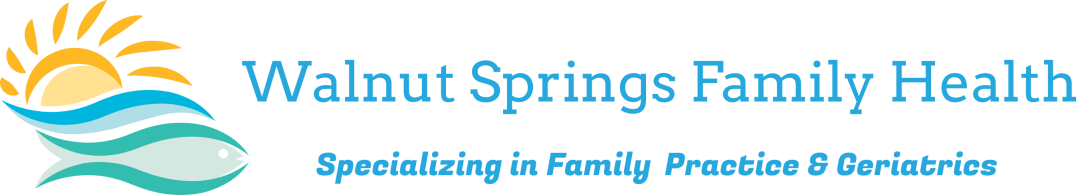 Acknowledgement of Receipt of the Medication Agreement and Refill PolicyBy signing this acknowledgement, I confirm that I have read, understood, and accepted all of the policies and sections in the Medication Agreement and Refill Policy. I agree to comply with the policies of this agreement and understand that failure to comply with this agreement may result in my dismissal as a patient of Antonio A. Flores, M.D. P.A.Please note that medication will not be prescribed without the acceptance of this agreement.__________________________________________			       _____________________________Patient Name: (Print)							       Date:__________________________________________	       __________________________________________Patient Signature:                                                                       Guardian: (If applicable)Authorization to Access Historical Prescription InformationI hereby authorize the medical providers of Antonio A. Flores, M.D. P.A. to access my historical prescription drug information.__________________________________________			       _____________________________Patient Signature:							       Date:__________________________________________	      Guardian Signature: (If applicable)                                                                      